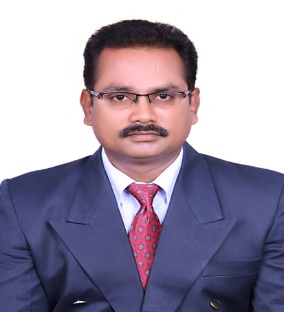 MOHAMMED MOIZUDDINSenior Material Engineer/ QA QC ManagerMobile# +974 –74488980 (Doha, Qatar)Mobile# +91 – 9573950348, 9490632335 (India)Email: moizkhanmd@gmail.com Skype id: moizkhanmdLinked in: https://www.linkedin.com/in/mohammed-moizuddin-sr-materi-4899b454/KEY QUALIFICATION:  Having 25+ years of experience in the fields of Material Engineering, Quality control, Quality Assurance & Geology. This experience includes Mix designs (Concrete, Asphalt mixes & Aggregate Base Courses), Site supervision, Sample collection, Material testing for Soil, Aggregate, Cement, Concrete, Bitumen, Asphalt Mixes, Earth Works (Embankment, subgrade, Sub base & Base courses) & Asphalt Works (Bituminous Base Course, Binder Course & Bituminous Wearing Course). Preparation of Quality Assurance/Quality Control reports, and Maintenance of lab etc.., including extensive experience with Overseas Company’s in the area of Quality Control, Design and Supervision of  Major Infrastructure Projects, Buildings, Road’s & Bridge’s Construction. Administer the company’s quality policy according to corporate standards ensuring compliance with legal or corporate specifications and work towards maintaining a perfect balance between contractual obligations and standard procedural constraints of any civil engineering projects requirements. Review and oversee quality procedure and ensure that company and quality requirements are being met with emphasis on accurate detailing and speedy fulfillment of compliance to standard QA/QC requirements. Full Quality Induction Workshops, Audit training to full Site Team, successful Close out of Client/External Audits.Work alongside Architects, Designers, MEP Consultants, Structural Consultants, Quantity Surveyors, Main Contractors, Contractors and Clients in order to achieve milestones or deadlines well in advance.Having “SUPER PAVE MIX DESIGN CERTIFICATE” BY Ministry of Transport, Kingdom of Saudi Arabia. Having “Super Pave Hot Mix Asphalt workshop certificate” from Ministry of Transport, Kingdom of Saudi Arabia. Appreciation Certificate from King Fahad University of Petroleum and Minerals, K.S.A. Workshop certificate from American Concrete Institute (ACI)EDUCATIONMaster of Science in Geology, Osmania University, Hyderabad, India, 1995.Bachelor of Science in Geology, Osmania University, Hyderabad, India, 1993.Diploma in M.S Office, D.P.C.S (Data Preparation and Computer Software).
Post Graduate Diploma in Computer Science
EMPLOYMENT RECORD  Dar Al Handasah Consultants (Shair & Partners), Doha
Designation:  Senior Materials Engineer & QaQc                      Location: Doha, Qatar      From           : February, 2018 Onwards 	Project: Roads and Infrastructure in Industrial Area – (QS001- Package 3)       Contractor: Qatar Building Company   Client: Ashghal		Project Cost: 1.3 billion       From: February, 2018 				                             To: May, 2020Description: The Project Roads and Infrastructure in Doha Industrial Area project covers a network of urban roadways extending for 230 km approximately, consisting of local streets, collector roads, arterial roads, as well as an expressway segment along Street 33 (extension of AI Muntazah road). Scope of Work:  Construction of arterial and collector roadwork network, including removal of existing Pavement, excavation and embankment, and pavement construction. Site clearance, removing abandoned vehicles and other heavy and light discarded material including disposal of any contaminated material with the roads right-of-way.  Traffic management during construction and access to existing developments.  HV/MV/LV diversion and protection. Water supply diversion and protection.  Signing and road marking. Construction of a new combined storm water/groundwater drainage network.  Construction of new Foul Sewerage Network. Reinstatement of local roads above areas with newly installed foul or surface water networks. Construction of street lighting and traffic signals.Projects: Yasmeen City, Lusail (Building Projects   - Cost: 2.025 billion)
Construction of Package 9 (Mixed Use Buildings) at Yasmeen City Project. Cost: 602millionConstruction of Package 10 (Mixed Use Buildings) at Yasmeen City Project. Cost: 727millionResidential Buildings PK-13 at Yasmeen City, Lusail. Cost:358 millionResidential Complex PK-14 at Yasmeen City, Lusail. Cost:338 millionScope of Work: The Construction, Completion and Maintenance of the Mixed Use Buildings, Residential Buildings  & Residential Complex with two basement, ground floor, Typical levels & Roof for the total built-up area of 449,083m2 including external works,  PK-9, 10, 13 & 14 at Yasmeen City, Lusail.Contractor: Harinsa Contracting Company Qatar W.L.L Client: Yasmeen City Real Estate Development L.L.C (Development Manager: Ariane Real Estate)Project: CP/18-3: Gewan Island – Marine Works Package, Pearl Qatar. Cost: 448 millionScope of Work: All works to extend the existing temporary island to its proposed permanent extents, together with installation of all associated shore protection and beach formation. Land formation for the Island Villa Plots, together with installation of all associated shore protection and beach formation.  Relocation of the existing navigation channel near the Island Villas Plots. Filling of QQ9C Marina and installation of associated protection. Modification and extension of culverts underneath the existing causeway to the Pearl Qatar. Installation of interceptor tanks to and storm water outfall. Marine elements (Reclamation, Revetments, Quay Walls and Dredging Works etc..,) for all crossings to and from Gewan Island.Contractor:  Urbacon Trading & Contracting WLL & Promar Marine Contracting LLC (JV)Client: United Development Company Q.P.S.CFrom: May,2020 to PresentJob Profile:  Review and approval of Pre-qualifications of Suppliers and Sub-contractors. Review and approval of Technical Material Submissions for Civil, Architectural, Structural, Mechanical, Electrical & Plumbing materials. Follow up with related authority for Materials Approval and Testing. Review and approval of Concrete Mix Designs, Asphalt Mix Designs, Road base/subbase & Cement Bound Base Course. Follow up with the Contractor for Trial Mix of Asphalt Mix design and Concrete Mix Design. Evaluate Results from Lab Trial and Plant Trial. Visit submitted Sources for Filling Material & Road Material to collect Sample for Testing in Independent Lab. Evaluate Results from Sample Testing. Follow up with the Contractor for Trial of Road Pavement at site. Review submitted Material Inspection Requests for delivered Materials for compliance with approved Material Data. Organize with Material Inspectors, Site Inspectors and Utility Inspectors for Material Inspections and Site Inspections. Inspection and supervision Micro-Tunneling Works, De-watering, Establishment, Operation and Maintenance of Water Treatment PlantsPrepare, develop, review and implement project specific Quality Plans, Check lists and ITF’s, concurrent with Client requirements. Also develop quality inspection and test plans. Carry out contract reviews and implementation of Method Statement and ITP’s. Coordinate with other departments to ensure a smooth and highly efficient process and quality control systems.-----------------------------------------------------------------------------------------------------------AE 7 Morse Architecture & Engineering Consultancies L.LC, DubaiDesignation:  Material Engineer & QA QC                 Location    : Deira Islands, Dubai, UAE        From            : September, 2017				  To: February, 2018Project: Roads and Utilities Works for Deira Islands Development – Island AContractor: Wade Adams Contracting LLC		Project Cost: 407 millionProject:  Roads and Utilities Works for Deira Islands Development – Island BContractor: Target & Jima Construction Co. L.L.C & Top Link General Contracting LLC (JV)	
Project Cost: 261 millionDescription:  The Deira Island A & Island B are a man-made island with a total approximate area of 5.0 million square meter and the access to the islands will be through al Khaleej road. The project area is in the Emirates of Dubai of the United Arab Emirates in the Gulf in from of the Dubai Coastline, Deira area.Scope of Works: The scope of the Works comprises the construction of roads, electricity, water, street lighting, irrigation, storm water and telecommunication infrastructureJob Profile:  Review and approval of Pre-qualifications of Suppliers and Sub-contractors. Review and approval of Technical Material Submissions for all the construction materials. Follow up with related authority for Materials Approval and Testing. Review and approval of Concrete Mix Designs, Asphalt Mix Designs. Follow up with the Contractor for Trial Mix of Asphalt Mix design and Concrete Mix Design. Evaluate Results from Lab Trial and Plant Trial. Follow up with RTA and DCL for Materials Approval and Testing. Visit submitted Sources for Filling Material & Road Material to collect Sample for Testing in Independent Lab/DCL. Evaluate Results from Sample Testing. Follow up with the Contractor for Trial of Road Pavement at site. Review submitted Material Inspection Requests for delivered Materials for compliance with approved Material Data. Organize with Material Inspectors, Site Inspectors and Utility Inspectors for Material Inspections and Site Inspections. ---------------------------------------------------------------------------------------------------------Al Jaber Transporting & General Contracting L.L.C, Abu Dhabi.Designation: Sr. QAQC & Material Engineer              Consultant: Ital Consult, KN International, ParsonsLocation: Mafraq, Abu Dhabi                      From: June, 2016                                                To: August: 2017  Project: Internal Roads and Infrastructure Sectors (ME-3 to ME-7) in Mohammed Bin Zayed City (Zone H) Contract (H2). & Al Jaber Concrete-Asphalt-Subbase-Precast Plant.Company’s Pre-qualification, review of Supplier’s as per Project Specification and taking approval from the consultant. Factory/Plant visiting for Plant trials, plant approvals, collection of materials for to check the quality of production. Construction Materials Review as per Project Specification, and as per various international standards and submission for approval. Conduction of quality test of all types of construction material.                                                                                                  

Mix-design, Quality Control & Field Monitoring, Conducting Field, Laboratory Tests for various construction materials like Soil, Aggregate, Cement, Concrete & Asphalt according to AASTHO, MRDTM, ASTM & BS Standards and Specifications & generating reports, preparation of Monthly report. Taking approval of all kinds of constructions material.  Monitoring & Maintaining quality standards & codes of the laboratory as per the QA requirement. Maintenance of all the required lab equipment in working condition and with calibration reports. Controlling & monitoring the production in the respective plants. Co-operation & co-ordination with consultant for approvals.LARSEN & TOUBRO LIMITED. (L&T), Doha, QatarProject: Roads and Infrastructure in Doha Industrial Area (QS001 – P06)The project involves construction of a 34 km Road consisting of utility works for Potable water, Treated Sewer Effluent(TSE), Drainage, Electrical (HV, MV&LV), Intelligent Transportation System(ITS), Qatar Armed Forces (QAF) Works, Security Systems Department (SSD), Telecommunications, Traffic Management, Irrigation and Landscaping are also part of the scope. The Project cost was 1.3 billion Qatari Riyals.Designation: Sr. Material / QA QC Engineer                                                   Consultant: AECOM.Location      : Doha, QatarFrom            : October, 2015			                                         To: June, 2016Project: Design and Construct Al Wakrah Bypass Road-P015 (Express Highway Project)The project involves construction of an 11-km road consisting of 10 lanes and four future lane sections with additional collectors/distributor roads, frontage roads and ramps. The freeway will provide access to the existing and planned developments via five major interchanges comprising of 20 bridges, 13 bicycle overpasses, 8 vehicular underpasses, 3 pedestrian bridges and a 736 m long and 32 m wide vehicular tunnel. State of the art road furniture and other related utility works for potable water, treated sewer effluent, drainage, electrical, intelligent transportation system, irrigation and landscaping are also part of the scope. The Project cost was 2,187 million Qatari Riyals.Designation: Sr. Material / QA QC Engineer                               Consultant: Halcrow (Ch2MHill).Location      : Doha, QatarFrom            : September, 2014			                      To: October, 2015Job Profile: Company’s Pre-qualification Review for Supplier, Sub-contractor as per Project Specification /QCS Standard and taking approval from the consultant. Factory/Plant visiting for Plant trials, plant approvals, for FAT (Factory Acceptance Test), collection of materials, for to check the quality of production. Construction Material Review as per Qatar Construction Standards, Project Specification, and as per various international standards and submission for approval. Conduction of quality test of all types of construction material. 

Coordinate with suppliers for providing material samples along with material specification & Preparation of Material Submittal. Developing, modifying, testing and evaluating materials, Providing technical advice about the suitability of materials. Advising on planning and organizing inspections, maintenance and repairs. Overseeing operational quality control processes. Supervising engineering and technical staff. Undertaking relevant research. Conduct and ensure in-depth Analysis and Technical Reports on materials specified for the project. Extend hands-on materials engineering support to design, quality and engineering staff. Handle Audit Surveys and coordinate with suppliers to enhance product and service quality. Specify materials and process and propose new or revise specifications. Coordinate and arrange material testing at external sources. Interpret results, write reports and communicate with engineers. Design workable project plans and timelines to reach goals.       ABDULLAH A.M. AL-KHODARY SONS CO. Riyadh, Kingdom of Saudi Arabia       
       Project	: Implementation of Storm Water Drainage Network of Tuwaiq District in Riyadh. KSALocation       :   Riyadh, Saudi Arabia 	            Designation:  Materials Engineer/QAQC Manager           Duration      :  January, 2013                                           To         : August, 2014Consultant  :   Bernard                                                     Client   : Municipality of Riyadh, Saudi Arabia.Job Profile:     Mix-design, Quality Control & Field Monitoring, Conducting Field, Laboratory Tests for various construction materials like Soil, Aggregate, Cement, Concrete & Asphalt according to AASTHO, MRDTM & ASTM Standards and Specifications & generating reports, preparation of Monthly report. Taking approval of all kinds of constructions material. Monitoring & Maintaining quality standards & codes of the laboratory as per the QA requirement. Maintenance of all the required lab equipment in working condition and with calibration reports. Controlling & monitoring the production in the respective plants. Co-operation & co-ordination with consultant for approvals
       DESERTLINE PROJECTS LLC, Muscat, Oman.Location     :  MUSCAT, OMAN                                                      Designation:  Materials EngineerDuration    : September, 2012                                                       To: November, 2012Consultant:   Parsons                                                                      Client   : Municipality of Muscat, Oman. 
Project	: Design & Construction of Third lane of the Main Road from Mawaleh Interchange to Bait Al Barka Roundabout, MUSKAT. Job Profile:   Mix-design, Quality Control & Field Monitoring, Conducting Field, Laboratory Tests for various construction materials like Soil, Aggregate, Cement, Concrete & Asphalt according to AASTHO, MRDTM, ASTM procedure & generating reports, preparation of Monthly report. Monitoring & Maintaining quality standards & codes of the laboratory as per the QA requirement. Maintenance of all the required lab equipment in working condition and with calibration reports. Controlling & monitoring the production in the respective plants. Co-operation & co-ordination with consultant for approvals.              AL – AYUNI INVESTMENT & CONTRACTING COMPANY                 Location     : JIZAN, KINGDOM OF SAUDI ARABIA                  Designation:  Materials/QAQC EngineerDuration    : October, 2010                                                                       To    : September, 2012Consultant:   Saud Consult                                                                  Client   : Ministry of TransportProject	: Execution of the Project Roads Leading to the housing locations of KING ABDULLAH BIN ABDUL AZEEZ DEVELOPMENTAL.Job Profile:   Mix-design, Quality Control & Field Monitoring, Conducting Field, Laboratory Tests for various construction materials like Soil, Aggregate, Cement, Concrete & Asphalt according to AASTHO, MRDTM, ASTM procedure & generating reports, preparation of Monthly report. Monitoring & Maintaining quality standards & codes of the laboratory as per the QA requirement. Maintenance of all the required lab equipment in working condition and with calibration reports. Controlling & monitoring the production in the respective plants. Co-operation & co-ordination with consultant for approvals.       The project was almost 140 KM, including 07 Inter-change Bridges,07- Wadi Bridge’s, 400 Pipe and Box Culverts. The Project cost was 960 million Saudi Riyals. BITUMINOUS COURSEPreparation of Bituminous Base course and Wearing Course Mix Design in Marshall method and Super pave techniques for Heavy, medium and Low traffic. Quality control of hot mix, Mix ingredients and paved compacted asphalt layers. MoreoverCalibration of Asphalt plantControl of crusher plant and Asphalt plantSupervision of Hot mix batching according to JMF requirementsFamiliar with all Asphalt Laboratory related testing according to Marshall Method and super pave Technique.CONCRETE	Preparation of Concrete Mix Design for Various Classes including Pre-stressed concrete, its quality control in fresh and hardened state, control of mix ingredients. Control of crusher plant and concrete plant Selection of Sand SourceFamiliar with all Quality Test related with Concrete and Aggregates.AGGREGATE BASE COURSE	Preparation of Aggregate Base Course Mix Design of Various Grading for various Traffic Level.Control of crusher plant and Mixing plantSupervision of mixing according to JMF requirementsSelection and control of QuarryControl all the ABC related Laboratory and Site testing.SOIL	Selection of suitable Soil for Embankment and Sub grade layers as per specification. Selection of Borrow pitsSuitability of Sub Grade MaterialsControl of Compaction and thickness for each layer.
NATIONAL CONSULTANCY FOR PLANNING AND ENGINEERINGLocation     : Hyderabad, India                                            Designation:  Quality Assurance InspectorDuration    : June, 2006 – September, 2010
Job Profile:  Sample collection of cement, sand, steel, metal of various grades. Material testing i.e. sand, metal (Aggregate), cement & soil. Concrete coring. Preparation of Concrete mix designs like.  M-10, M-15, M-20, M-25 Grades. Curing and testing of concrete cubes/blocks/cores. Physical and chemical testing of concrete. Compressive strength of cores, cubes. Preparation of quality control testing reports. Observation and checking on the site regarding the material using, grade mixing concrete. Measuring of the structure and its levels according to the drawing. Generating the field report on the sight. Giving the suggestions and remarks to the site engineer. Attending the remarks and suggestions. Maintenance of lab.   GEOSCAN TECHNICAL SERVICESLocation: Hyderabad, India                                                                                Designation: GeologistDuration:  August, 1996 – May, 2006Job Profile: Conducted various types of surveys namely hard rock survey, Bed rock survey and have an experience in the processing of Silica, sand and limestone. Expertise in Geological Data interpretation and mapping, estimation of mine deposits. Experienced in classification of soil/rock. Experienced in water well/bore well location, water well/bore well design and construction and drilling boreholes, borehole   logging.  Soil investigation. Site geotechnical supervision and quality control. Topographic survey and mapping. Drilling and Sampling in soil and rock (Cable percussion, hollow stem auger, rotary coring), Ground water sampling and monitoring. Conducting quality tests of Soil, Aggregate, Cement, Concrete & generating reports.AQUAGEO TECHNICAL SERVICESLocation: Hyderabad, India					Duration:  June, 1995 – July, 1996Designation:  Asst. GeologistJob Profile: Engaged in Ground water exploration in Hyderabad, A.P. By using Schlumberger resistivity survey method. LANGUAGE AND DEGREE OF PROFICIENCY:Driving License: UAE, SAUDI ARABIA, QATAR & INDIALanguageSpeakReadWriteEnglishExcellentExcellentExcellentHindiExcellentExcellentExcellentUrduExcellentGoodSatisfactoryTeluguExcellentExcellentExcellentArabicGoodGood-